Inscription à la saison 2023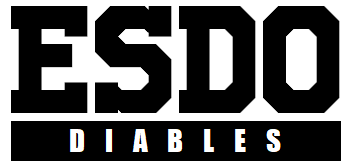 Football des Diables de DonnaconaChères joueuses, chers joueurs,	La saison 2023 est commencée et il est maintenant temps d’affirmer votre intérêt à continuer à faire partie de notre belle grande famille. Plusieurs activités vous attendent dans les prochains mois et en voici le détail.Saison estivale (cadet et juvénile)	- Début des pratiques extérieures le mardi et jeudi vers la fin avril (tout dépend de mère Nature)	- Partie hors concours ou Jamboree (détail à venir)Camp des juvéniles (secondaire 4 et secondaire 5) :  	- Vendredi 18 août, de 18h00 à 21h00	- Samedi 19 août, de 9h30 à 18h00	- Dimanche 20 août de 9h30 à 13h00	- Début de semaine de pratique normal, soit lundi 21 août, mardi 22 août et jeudi 24 août. Les pratiques auront lieu de 17h00 à 19h15.Camp des cadets (secondaire 2 et secondaire 3) :	- Vendredi 25 août, de 18h00 à 21h00	- Samedi 26 août, de 9h30 à 18h00	- Dimanche 27 août de 9h30 à 13h00Camp Atome, la première journée de camp aura lieu lors de la première journée d’école le 28 août, à 16h sur le terrain de football. Avant de procéder à un paiement, attendez de voir si votre enfant fait partie de l’équipe.Début de la saison le lundi 28 août, les pratiques vont alors débuter selon l’horaire régulier de la saison, chaque lundi, mardi et jeudi. Les joueurs atomes auront leur pratique de 16h10 à 17h45. Les joueurs cadets auront leur pratique de 16h30 à 18h30. Les joueurs juvéniles auront une période d’étude avant chaque pratique, de 16h00 à 16h45 et leur pratique de football aura lieu de 16h55 à 19h15.Vous êtes déjà au courant de votre horaire de football, tentez d’ajuster votre horaire de travail et de cours de conduite en conséquence de vos pratiques de football. Votre présence à chaque pratique est primordiale au développement de votre équipe.Le coût pour la saison 2023 est de 450$. Bien évidemment, il sera possible de payer votre inscription au début de l’année scolaire, mais prenez note qu’aucun(e) joueur(e) ne pourra embarquer sur le terrain pour disputer une partie si la saison n’est pas payée. La date limite pour le premier versement sera le vendredi 8 septembre et la somme complète devra être régler pour le 30 novembre 2023. Si le premier paiement n’est pas reçu le 8 septembre, le joueur ne pourra plus participer aux entraînements de l’équipe et devra payer sa saison pour pouvoir réintégrer l’équipe.Prenez note également qu’un dépôt de 200$ sera exigible à l’ensemble des joueurs pour le prêt de l’uniforme. Cette somme doit être payé en argent ou en chèque seulement pour faciliter le remboursement à la fin de la saison. Ce dépôt vous sera retourné lorsque les joueurs auront remis leur casque, épaulette et chandails de match, propre et en bon état. Nous vous prêtons tout pour vous permettre de pratiquer votre sport, il est de votre devoir de prendre soin de ce qu’on vous prête. L’inscription est payable à partir de maintenant en argent, par chèque à l’ordre du CSS de Portneuf (à remettre avec la feuille signée au secrétariat) ou par Internet. Pour le paiement Internet, vous devez utiliser le numéro de référence qui apparait sur la facture des frais scolaires de votre enfant.Bravo, cher(ère) diable, d’embarquer dans la plus belle expérience de ta vie.- - - - - - - - - - - - - -  - - - - - - - - - - - - - - - - - - - - - - - - - - - - - - - - - - - - - - - - - - - - - - - - - - - - - - - - - - - - - - -Formulaire d’inscription pour la saison 2023 Diables – École secondaire de DonnaconaMon nom :  __________________________________________                  date de naissance :  _________________Secondaire :   1 □          2 □         3 □              4 □             5 □      Vous devez faire deux chèques, l’un pour chacun des paiements ci-dessous :□ Inscription pour la saison de football. Chèque de 450$ à l’intention du css de Portneuf ,  pour : saison de football□ Inscription pour la saison de football. Paiement par internet □ Dépôt pour le prêt de l’équipement. Argent ou Chèque de 200$ à l’intention du css de Portneuf ,  pour : prêt d’équipement de footballÀ retourner à la responsable des sports, Sindy Drolet, au bureau de la vie étudiante avant le 15 juin. Sinon au retour scolaire du 28 août au 8 septembre.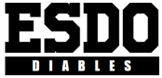 